Sprawozdanie niezależnego biegłego rewidenta z badaniaDla  Walnego Zgromadzenia Członków Polskiego Stowarzyszenia na rzecz Osób z Niepełnosprawnością Intelektualną Koło w Wolinie Sprawozdanie z badania rocznego sprawozdania finansowegoOpiniaPrzeprowadziliśmy badanie rocznego sprawozdania finansowego Polskiego Stowarzyszenia na rzecz Osób z Niepełnosprawnością Intelektualną Koło w Wolinie („Stowarzyszenie”), które składa się z bilansu sporządzonego na dzień 31.12.2019 r., który po stronie aktywów i pasywów zamyka się sumą 666 077,92 zł  rachunku zysków i strat wykazującym stratę netto  33 915,50 zł oraz dodatkowych informacji i objaśnień („sprawozdanie finansowe"). Naszym zdaniem, załączone sprawozdanie finansowe:przedstawia rzetelny i jasny obraz sytuacji majątkowej i finansowej Stowarzyszenia na dzień 31.12.2019 r. oraz jej wyniku finansowego i przepływów pieniężnych za rok obrotowy zakończony w tym dniu zgodnie z mającymi zastosowanie przepisami ustawy z dn. 29 września 1994 r. o rachunkowości („Ustawa o rachunkowości" - Dz. U. z 2019 r., poz. 351 z późn. zm.) oraz przyjętymi zasadami (polityką) rachunkowości;jest zgodne co do formy i treści z obowiązującymi Spółkę przepisami prawa oraz  statutem Stowarzyszenia;zostało sporządzone na podstawie prawidłowo prowadzonych ksiąg rachunkowych zgodnie z przepisami rozdziału 2 Ustawy o rachunkowości.Podstawa opinii Nasze badanie przeprowadziliśmy zgodnie z Krajowymi Standardami Badania w brzmieniu Międzynarodowych Standardów Badania przyjętymi uchwałą Krajowej Rady Biegłych Rewidentów nr 3430/52a/2019 z dnia 21 marca 2019 r. w sprawie krajowych standardów badania oraz innych dokumentów („KSB”) a także stosownie do ustawy z dnia 11 maja 2017 r. o biegłych rewidentach, firmach audytorskich i nadzorze publicznym („Ustawa o biegłych rewidentach" - Dz.U. z 2019 r. poz. 1421). Nasza odpowiedzialność zgodnie z tymi standardami została dalej opisana w sekcji naszego sprawozdania Odpowiedzialność biegłego rewidenta za badanie sprawozdania finansowego.Jesteśmy niezależni od Stowarzyszenia zgodnie z Kodeksem etyki zawodowych księgowych Międzynarodowej Federacji Księgowych („Kodeks IFAC") przyjętym uchwałą Krajowej Rady Biegłych Rewidentów nr 2042/38/2018 z dnia 13 marca 2018 r. w sprawie zasad etyki zawodowej biegłych rewidentów oraz z innymi wymogami etycznymi, które mają zastosowanie do badania sprawozdań finansowych w Polsce. Wypełniliśmy nasze inne obowiązki etyczne zgodnie z tymi wymogami i Kodeksem IFAC. W trakcie przeprowadzania badania kluczowy biegły rewident oraz firma audytorska pozostali niezależni od Stowarzyszenia zgodnie z wymogami niezależności określonymi w Ustawie o biegłych rewidentach.Uważamy, że dowody badania, które uzyskaliśmy są wystarczające i odpowiednie, aby stanowić podstawę dla naszej opinii.Inna sprawaSprawozdanie finansowe Stowarzyszenia za rok zakończony 31 grudnia 2018 roku zostało zbadane przez Andrzeja Lacha działającego w imieniu  firmy audytorskiej Andrzej Lach Kancelaria Biegłego Rewidenta z siedzibą w Szczecinie, ul. Sławomira 3/2, wpisanej na listę firm audytorskich pod numerem 4094, który wyraził opinię bez zastrzeżeń na temat tego sprawozdania w dniu 27.04.2019  roku.Odpowiedzialność Zarządu i Rady Nadzorczej za sprawozdanie finansoweZarząd Stowarzyszenia jest odpowiedzialny za sporządzenie, na podstawie prawidłowo prowadzonych ksiąg rachunkowych, sprawozdania finansowego, które przedstawia rzetelny i jasny obraz sytuacji majątkowej i finansowej i wyniku finansowego Stowarzyszenia zgodnie z przepisami Ustawy o rachunkowości, przyjętymi zasadami (polityką) rachunkowości oraz z obowiązującymi Stowarzyszenie przepisami prawa i statutem, a także za kontrolę wewnętrzną, którą Zarząd uznaje za niezbędną aby umożliwić sporządzenie sprawozdania finansowego niezawierającego istotnego zniekształcenia spowodowanego oszustwem lub błędem.Sporządzając sprawozdanie finansowe Zarząd Stowarzyszenia jest odpowiedzialny za ocenę zdolności Stowarzyszenia do kontynuowania działalności, ujawnienie, jeżeli ma to zastosowanie, spraw związanych z kontynuacją działalności oraz za przyjęcie zasady kontynuacji działalności jako podstawy rachunkowości, z wyjątkiem sytuacji kiedy Zarząd albo zamierza dokonać likwidacji Stowarzyszenia, albo zaniechać prowadzenia działalności albo nie ma żadnej realnej alternatywy dla likwidacji lub zaniechania działalności.Zarząd Stowarzyszenia jest zobowiązany do zapewnienia, aby sprawozdanie finansowe spełniało wymagania przewidziane w Ustawie o rachunkowości. Odpowiedzialność biegłego rewidenta za badanie sprawozdania finansowegoNaszymi celami są uzyskanie racjonalnej pewności czy sprawozdanie finansowe jako całość nie zawiera istotnego zniekształcenia spowodowanego oszustwem lub błędem oraz wydanie sprawozdania z badania zawierającego naszą opinię. Racjonalna pewność jest wysokim poziomem pewności ale nie gwarantuje, że badanie przeprowadzone zgodnie z KSB zawsze wykryje istniejące istotne zniekształcenie. Zniekształcenia mogą powstawać na skutek oszustwa lub błędu i są uważane za istotne, jeżeli można racjonalnie oczekiwać, że pojedynczo lub łącznie mogłyby wpłynąć na decyzje gospodarcze użytkowników podjęte na podstawie tego sprawozdania finansowego. Zakres badania nie obejmuje zapewnienia co do przyszłej rentowności Stowarzyszenia ani efektywności lub skuteczności prowadzenia jej spraw przez Zarząd Stowarzyszenia obecnie lub w przyszłości.Podczas badania zgodnego z KSB stosujemy zawodowy osąd i zachowujemy zawodowy sceptycyzm, a także:identyfikujemy i oceniamy ryzyka istotnego zniekształcenia sprawozdania finansowego spowodowanego oszustwem lub błędem, projektujemy i przeprowadzamy procedury badania odpowiadające tym ryzykom i uzyskujemy dowody badania, które są wystarczające i odpowiednie, aby stanowić podstawę dla naszej opinii. Ryzyko niewykrycia istotnego zniekształcenia wynikającego z oszustwa jest większe niż tego wynikającego z błędu, ponieważ oszustwo może dotyczyć zmowy, fałszerstwa, celowych pominięć, wprowadzenia w błąd lub obejścia kontroli wewnętrznej;uzyskujemy zrozumienie kontroli wewnętrznej stosownej dla badania w celu zaprojektowania procedur badania, które są odpowiednie w danych okolicznościach, ale nie w celu wyrażenia opinii na temat skuteczności kontroli wewnętrznej Stowarzyszenia; oceniamy odpowiedniość zastosowanych zasad (polityki) rachunkowości oraz zasadność szacunków księgowych oraz powiązanych ujawnień dokonanych przez Zarząd Stowarzyszenia;wyciągamy wniosek na temat odpowiedniości zastosowania przez Zarząd Stowarzyszenia zasady kontynuacji działalności jako podstawy rachunkowości oraz, na podstawie uzyskanych dowodów badania, czy istnieje istotna niepewność związana ze zdarzeniami lub warunkami, która może poddawać w znaczącą wątpliwość zdolność Stowarzyszenia do kontynuacji działalności. Jeżeli dochodzimy do wniosku, że istnieje istotna niepewność, wymagane jest od nas zwrócenie uwagi w naszym sprawozdaniu biegłego rewidenta na powiązane ujawnienia w sprawozdaniu finansowym lub, jeżeli takie ujawnienia są nieadekwatne, modyfikujemy naszą opinię. Nasze wnioski są oparte na dowodach badania uzyskanych do dnia sporządzenia naszego sprawozdania biegłego rewidenta, jednakże przyszłe zdarzenia lub warunki mogą spowodować, że Stowarzyszenie zaprzestanie kontynuacji działalności;oceniamy ogólną prezentację, strukturę i zawartość sprawozdania finansowego, w tym ujawnienia, oraz czy sprawozdanie finansowe przedstawia będące ich podstawą transakcje i zdarzenia w sposób zapewniający rzetelną prezentację.Inne informacje, w tym sprawozdanie z działalnościNa inne informacje składa się sprawozdanie z działalności Stowarzyszenia za rok obrotowy zakończony 31.12.2019 r. („Sprawozdanie z działalności”) Zarząd Stowarzyszenia jest odpowiedzialny za sporządzenie Sprawozdania z działalności zgodnie z przepisami prawa. Zarząd Stowarzyszenia jest zobowiązany do zapewnienia, aby Sprawozdanie z działalności Stowarzyszenia spełniało wymagania przewidziane w Ustawie o rachunkowościOdpowiedzialność biegłego rewidentaNasza opinia z badania sprawozdania finansowego nie obejmuje Sprawozdania z działalności. W związku z badaniem sprawozdania finansowego naszym obowiązkiem jest zapoznanie się ze Sprawozdaniem z działalności, i czyniąc to, rozpatrzenie, czy nie jest istotnie niespójne ze sprawozdaniem finansowym lub naszą wiedzą uzyskaną podczas badania, lub w inny sposób wydaje się istotnie zniekształcone. Jeśli na podstawie wykonanej pracy, stwierdzimy istotne zniekształcenia w Sprawozdaniu z działalności, jesteśmy zobowiązani poinformować o tym w naszym sprawozdaniu z badania. Naszym obowiązkiem zgodnie z wymogami Ustawy o biegłych rewidentach jest również wydanie opinii czy sprawozdanie z działalności zostało sporządzone zgodnie z przepisami oraz czy jest zgodne z informacjami zawartymi w sprawozdaniu finansowym.Opinia o Sprawozdaniu z działalnościNa podstawie wykonanej w trakcie badania pracy, naszym zdaniem, Sprawozdanie z działalności Stowarzyszenia: -	zostało sporządzone zgodnie z art. 49 Ustawy o rachunkowości; -	jest zgodne z informacjami zawartymi w sprawozdaniu finansowym.Ponadto, w świetle wiedzy o Stowarzyszeniu i jej otoczeniu uzyskanej podczas naszego badania oświadczamy, że nie stwierdziliśmy w Sprawozdaniu z działalności istotnych zniekształceń.Kluczowym biegłym rewidentem odpowiedzialnym za badanie, którego rezultatem jest niniejsze sprawozdanie niezależnego biegłego rewidenta, jest Anna Wojciechowska .Działający w imieniu Firma Audytorsko-Konsultingowa PER SALDO Sp. z o.o. z siedzibą w 70-900 Szczecin, Henryka Pobożnego 5 wpisanej na listę firm audytorskich pod numerem 1942 w imieniu której kluczowy biegły rewident zbadał sprawozdanie finansowe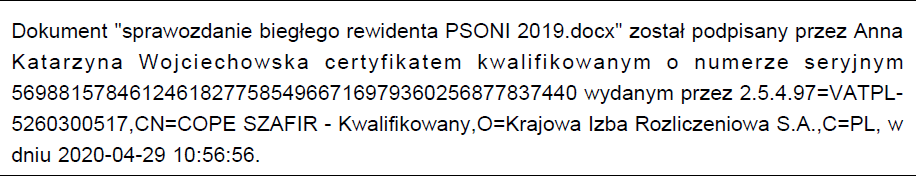 Anna Wojciechowska, nr w rejestrze 9384Szczecin, 29.04.2020 r.